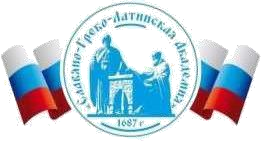 Автономная Некоммерческая Организация Высшего Образования«Славяно-Греко-Латинская Академия»Аннотация к рабочей программе дисциплины Государственная политика в сфере противодействия коррупцииГосударственная политика в сфере противодействия коррупцииСОГЛАСОВАНОДиректор Института _______________________,кандидат философских наук_______________________Одобрено:Решением Ученого Советаот «22» апреля 2022 г. протокол № 5УТВЕРЖДАЮРектор АНО ВО «СГЛА»_______________ Храмешин С.Н.Направление подготовки38.03.04 Государственное и муниципальное управление Направленность (профиль)Государственная, муниципальная служба и кадровая политикаКафедрамеждународных отношений и социально-экономических наукФорма обученияГод начала обученияОчная2022Реализуется в семестре8, курс 4Наименование дисциплины  Государственная политика в сфере противодействия коррупции Краткое содержание Коррупция как социальное явление. Организационные основы противодействия коррупции в Российской Федерации. Содержание деятельности органов государственной власти и местного самоуправления по противодействию коррупции. Меры по противодействию коррупции на государственной службе. Формирование стандартов антикоррупционного поведения в профессиональной сфере. Ответственность физических лиц за коррупционные правонарушения Результаты освоения дисциплины  Знаком с действующими правовыми нормами, обеспечивающими борьбу с коррупцией в различных областях жизнедеятельности, со способами профилактики коррупции и формирования нетерпимого отношения к ней. Предупреждает коррупционные риски в профессиональной деятельности; исключает вмешательство в свою профессиональную деятельность в случаях склонения к коррупционным правонарушениям. Взаимодействует в обществе на основе нетерпимого отношения к коррупции. Участвует в разработке проектов нормативных правовых актов в сфере публичного управления, их правовой и антикоррупционной экспертизе и осознает ответственность за последствия их применения. Участвует в процессе оценки регулирующего воздействия. Трудоемкость, з.е. 4 Форма отчетности Зачет  c оценкой Перечень основной и дополнительной литературы, необходимой для освоения дисциплины  Перечень основной и дополнительной литературы, необходимой для освоения дисциплины  Основная литература Противодействие коррупции : учебное пособие / сост. М. Ю. Осипов. - Противодействие коррупции, Весь срок охраны авторского права. - Электрон. дан. (1 файл). - Москва : Ай Пи Ар Медиа, 2021. - 128 с. - электронный. - Книга находится в премиум-версии ЭБС IPR BOOKS. - ISBN 978-5-4497-0814-4, экземпляров неограниченоПрофилактика и противодействие коррупции на государственной гражданской службе Электронный ресурс: учебно-методическое пособие. - Кызыл : ТувГУ, 2019. - 90 с., экземпляров неограничено Писаренко, А. П. Антикоррупционная деятельность : учебное пособие / А. П. Писаренко. - Антикоррупционная деятельность,2031-05-27. - Электрон. дан. (1 файл). - Таганрог : Таганрогский институт управления и экономики, 2020. - 172 с. - электронный. - Книга находится в премиумверсии ЭБС IPR BOOKS. - ISBN 2227-8397, экземпляров неограничено Дополнительная литература Проява, С.М. Экономизация коррупции. Механизм противодействия Электронный ресурс: монография / С.М. Проява. - Румянцева, Е. Е Противодействие коррупции : учебник и практикум для бакалавриата и магистратуры : [для студентов вузов, обучающихся по эконом., юрид., гуманит. и инж.-техн. напр.] / Е. Е. Полукаров, А.В. Административноправовые средства противодействия коррупции в социальной сфере Электронный ресурс : монография / А.В. Полукаров. - Административноправовые средства противодействия коррупции в социальной сфере,202010-10. - Москва : ЮНИТИ-ДАНА, 2017. - 207 c. - Книга находится в базовой версии ЭБС IPRbooks. - ISBN 978-5-238-02893-4, экземпляров неограничено Семенихин, А.Л. Формирование антикоррупционной культуры Электронный ресурс : монография / Л.А. Громова / А.В. Кондрашин / А.Л. Семенихин ; ред. А.Л. Семенихин. - Формирование антикоррупционной культуры,2020-04-01. - Санкт-Петербург : Российский государственный педагогический университет им. А.И. Герцена, 2016. - 168 c. - Книга находится в базовой версии ЭБС IPRbooks. - ISBN 978-5-8064-2242-3, экземпляров неограничено Проява, С.М. Экономизация коррупции. Механизм противодействия Электронный ресурс : монография / С.М. Проява. - Экономизация коррупции. Механизм противодействия, 2020-10-10. - Москва : ЮНИТИДАНА, 2017. - 159 c. - Книга находится в базовой версии ЭБС IPRbooks. - ISBN 978-5-238-01384-8, экземпляров неограничено Профилактика и противодействие коррупции на государственной гражданской службе Электронный ресурс : учебно-методическое пособие. - Кызыл : ТувГУ, 2019. - 90 с., экземпляров неограничено 